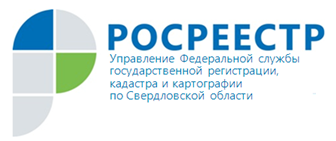 СВЕРДЛОВСКИЙ РОСРЕЕСТР ИНФОРМИРУЕТ ОБ ИЗМЕНЕНИЯХ В ЛИЦЕНЗИРОВАНИИ РАБОТ ПО ГЕОДЕЗИИ С 2017 ГУправление Росреестра по Свердловской области сообщает, что с 1 января 2017 года изменились наименования лицензируемых видов деятельности, а также сократился перечень лицензируемых работ в сфере геодезии и картографии.  "Перечень лицензируемых видов работ сокращен с 12 до восьми, при этом состав некоторых видов работ представляет собой деятельность ранее не лицензируемую или лицензируемую частично. Переоформлению подлежат все действующие лицензии на проведение таких работ. Изменения направлены на повышение обороноспособности и безопасности государства", – отмечает начальник отдела геодезии и картографии Управления Наталья Спасская.Так с начала 2017 года лицензированию подлежат следующие работы:– по определению параметров фигуры Земли и гравитационного поля;– по созданию или обновлению государственных топографических карт и планов;– по созданию государственных геодезических сетей;– по созданию государственных нивелирных сетей;– по созданию государственных гравиметрических сетей;– по созданию геодезических сетей специального назначения, в том числе сетей дифференциальных геодезических станций;– по установлению, изменению и уточнению прохождения государственной границы Российской Федерации;– по установлению границ между субъектами Российской Федерации и границ муниципальных образований.Остальные виды геодезических и картографических работ могут проводиться без оформления лицензии.Функции по лицензированию геодезических и картографических работ на территории Среднего Урала возложены на Управление Росреестра по Свердловской области. Должностные лица ведомства контролируют соблюдение порядка лицензирования геодезической и картографической деятельности, проводят проверки и выдают предписания на устранение нарушений. Лицензии, выданные на основании решения по результатам проверки, действуют бессрочно.Подробно об изменениях в порядке лицензирования геодезической и картографической деятельности, в том числе о видах работ, на выполнение которых не требуется оформление лицензии, можно ознакомиться на сайте Росреестра rosreestr.ru в разделе «Лицензирование геодезических и картографических работ федерального назначения».Изменения в порядке лицензирования вносятся в связи со вступлением в силу Федерального закона от 30 декабря 2015 г. № 431-ФЗ «О геодезии, картографии и пространственных данных и о внесении изменений в отдельные законодательные акты Российской Федерации» (вносит изменения в том числе в Федеральный закон от 4 мая 2011 г. № 99-ФЗ «О лицензировании отдельных видов деятельности») и постановления Правительства Российской Федерации от 28 октября 2016 г. № 1099 «О лицензировании геодезической и картографической деятельности» (содержит Положение о лицензировании геодезической и картографической деятельности).Управление Росреестра по Свердловской области20.01.2017